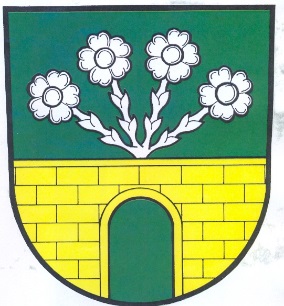 Obec NorberčanyNorberčany 58, 793 05 Moravský BerounStarostka obce Norberčany podle § 15 odst. 1 písm. d), zákona č. 491/2001 Sb., o volbách do zastupitelstev obcí a o změně některých zákonů, ve znění pozdějších předpisů (dále jen „zákon“), a vyhlášky č. 59/2002 Sb., k provedení některých ustanovení zákona č. 491/2001 Sb., o volbách zastupitelstev obcí a o změně některých zákonů, ve znění pozdějších předpisů ( dále jen „vyhláška“ ) stanovuji tyto minimální počty členů okrskových volebních komisí :Volební okrsek č.1 		počet členů 4                          Volební okrsek č.2 	   počet členů 4V  Norberčanech  25.7.2022                                                                                         Marie Vališová                                                                                          starostka obce Vyvěšeno na úřední desce a způsobem umožňující dálkový přístup